Wnioseko dofinansowanie składek członkowskichDane wnioskodawcy: Imię i nazwisko (pierwszego opiekuna) :…………………………………………………………………………………………………………………………………………………………………….. Adres zamieszkania (pierwszego opiekuna) : ………………………………………….………………………………………………………..PESEL Tel. ………………………………………………………………………………..………………………………………………………………………………Imię i nazwisko (drugiego opiekuna) :…………………………………………………………………………………………………………………………………………………………………….. Adres zamieszkania (drugiego opiekuna) : ………………………………………….………………………………………………………..PESELTel. ………………………………………………………………………………..……………………………………………………………………………… Zwracam się z uprzejmą prośbą o dofinansowanie składek członkowskich (imię i nazwisko uczestnika) ……………………………………..………………………………. uczestniczącego w zajęciach sportowych .w roczniku …………… w roku szkolnym 20……../20……… . Dochód w roku podatkowym 20………… (pierwszego opiekuna) ………………………………… zł. (brutto) Dochód w roku podatkowym 20………... (drugiego opiekuna) ………………………………… zł. (brutto) Całkowity dochód obu opiekunów w roku podatkowym 20……. …………………………………. zł. (brutto) Ilość osób w rodzinie ………………………………… Proszę o pozytywne rozpatrzenie wniosku. Wszystkie powyższe dane potwierdzam własnoręcznym podpisem. ………..……….…………………………                                                                                                         ………..……….………………………… (data i podpis pierwszego opiekuna)                                                                  (data i podpis drugiego opiekuna)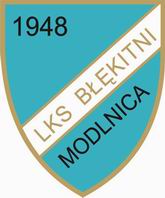 LUDOWY KLUB SPORTOWY“BŁĘKITNI” MODLNICA        ul.Sportowa 19       32-085 MODLNICA                 Konto KBS o/Wielka Wieś       06859100070040000464860001Modlnica ……...202.. r.